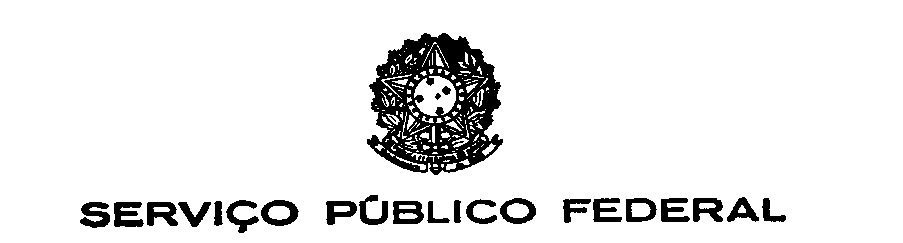 UNIVERSIDADE FEDERAL FLUMINENSE COORDENAÇÃO GERAL DOS CURSOS DE PÓS-GRADUAÇÃO LATO SENSU EM LETRAS SOLICITAÇÃO DE CANCELAMENTO DE MATRÍCULAEu _________________________________________________________________, RG nº __________________________, CPF nº ___________________________, aluno(a) regularmente matriculado(a) no curso de Pós-Graduação Lato Sensu em  ______________________________________________________________________ sob o número ___________________________, solicito o CANCELAMENTO DE MATRÍCULA no referido curso pelos motivos de :_________________________________________________________________________ ___________________________________________________________________ ______________________________________________________________________ Declaro estar ciente de que ao cancelar a matrícula todos os atos acadêmicos tornam-se nulos e encerrados, tanto com o curso quanto com a Instituição. ________ de _________________________de _______________.Data (dia, mês e ano da solicitação)________________________________________Assinatura do requerente